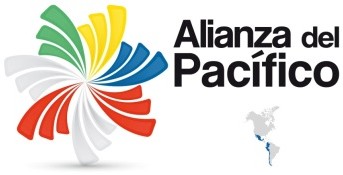 PLATAFORMA DE MOVILIDAD ESTUDIANTIL Y ACADÉMICA DE LA ALIANZA DEL PACÍFICO QUINTA CONVOCATORIA BECAS HUNGRÍA 2022NOVIEMBRE 2021ÍNDICEAntecedentes generales de la oferta								3Lugar, duración de las becas, modalidades y áreas de estudio					3Financiamiento											4Cronograma											4Requisitos de Postulación									4Procedimiento de Selección									6Información de Contacto										7CONVOCATORIAPLATAFORMA DE MOVILIDAD ESTUDIANTIL Y ACADÉMICA DE LA ALIANZA DEL PACÍFICOQUINTA CONVOCATORIA BECA ESTUDIOS HUNGRÍA 2022La Plataforma de Movilidad Estudiantil y Académica de la Alianza del Pacífico presenta la oferta del Gobierno de Hungría, de dos becas anuales para nacionales de cada uno de los países miembros, destinada a la realización de estudios de licenciatura, maestría, doctorado o programas no graduados (cursos de preparación y especialización) en las áreas que más adelante se indican.ANTECEDENTES GENERALES. 1. Nombre de la Oferta:Beca de estudios para cursar programas de licenciatura, maestría, maestría de un nivel, doctorados, programas sin título y cursos de formación especializada de posgrado en las áreas que más adelante se indican. El enlace donde se puede acceder a los estudios disponibles  para estudiantes de la Alianza del Pacífico es el siguiente: https://stipendiumhungaricum.hu/apply. Al entrar tiene que dar clic en “Call for Applications BA, MA” y en los “Annexes” elegir “Sending Partners” que te dirigirá a la web https://stipendiumhungaricum.hu/partners/ luego se debe seleccionar “Pacific Alliance (member states: Chile, Colombia, México & Perú)” donde se podrán ver exactamente los estudios elegibles.El enlace donde se puede acceder a los estudios disponibles para estudiantes de la Alianza del Pacífico es el siguiente: https://stipendiumhungaricum.hu/apply. Al entrar tiene que dar clic en “Call for Applications Doctoral” y en los “Annexes” elegir “Sending Partners” que te dirigirá a la web https://stipendiumhungaricum.hu/partners/; luego se debe seleccionar “Pacific Alliance (member states: Chile, Colombia, México & Perú)” donde se podrán ver exactamente los estudios elegibles.Programas de licenciatura, maestría y cursos de formación especializada de posgrado: https://stipendiumhungaricum.hu/uploads/2020/03/BA_MA_OTM_Call_for_Applications_2022_2023_final.pdfDoctorado: https://stipendiumhungaricum.hu/uploads/2020/03/PhD_Call_for_Applications_2022_2023_final.pdfPaíses invitados:Chile, Colombia, México y Perú. País y lugar de estudios:Hungría, en universidades públicas con reconocimiento en áreas de la oferta académica. Modalidad Estudios:Presencial, dedicación exclusiva.Áreas y Nivel de Estudios:Los solicitantes sólo podrán elegir aquellos tipos de becas y campos de estudio que se determinan en los programas de cooperación educativa vigentes entre Hungría y Chile, Colombia, México y Perú. El enlace donde se puede acceder a los estudios accesibles para estudiantes de la Alianza del Pacífico es el siguiente: https://stipendiumhungaricum.hu/apply. Al entrar tiene que elegir el nivel de programa que desea y/o nombre del programa que busca o elegir más opciones de filtro.Financiamiento:Exención de matrícula; Estipendio mensual; Programas no graduados (cursos de preparación y especialización), licenciatura y maestría: Monto mensual de 43 700 HUF (aprox. 120 EUROS), contribución a los gastos de manutención en Hungría, durante 12 meses al año, hasta la finalización de los estudios.Doctorado: Monto mensual de 140 000 HUF (Aprox. 390 EUROS) para la primera fase de educación (4 semestres) y 180 000 HUF (500 EUROS) para la segunda fase (4 semestres): durante 12 meses al año hasta la finalización de los estudios.Alojamiento:Plaza de dormitorio gratis o una contribución de 40 000 HUF al mes para gastos de alojamiento durante toda la duración del período de beca. Si el estudiante no vive en el dormitorio, entonces los 40 000 HUF al mes serían una contribución a los costos de alquiler, y en ciudades más grandes, especialmente en la ciudad capital, esta contribución no cubriría el monto total del alquiler. Seguro médico.No incluye pasajes de ida y regreso, desde y hacia países de origen, de las personas seleccionadas.Fechas de Semestre Académico:Año 2022, según calendario académico de la universidad húngara de destino.Requisitos de Postulación:La postulación es directa a través del sistema en línea por cada interesado.Los requisitos, documentos exigidos y mecanismo de postulación se encuentran especificados en la Convocatoria 2022 Stipendium Hungaricum. Todos los detalles de la Beca pueden ser consultados en la página oficial “Call for Applications BA, MA” o “Call for Applications doctoral” en: https://stipendiumhungaricum.hu/apply/ “Call for Applications for bachelor’s, master’s, one-tier master’s and non-degree programmes 2022”: https://stipendiumhungaricum.hu/uploads/2020/03/document_for_applicants_ba_ma_otm.pdf “Call for Applications for doctoral programmes 2022”: https://stipendiumhungaricum.hu/uploads/2020/03/document_for_applicants_phd.pdf Una guía sobre el sistema en línea estará disponible para ser descargada desde el sitio web www.stipendiumhungaricum.hu. No obstante, lo anterior, los siguientes son los documentos mínimos exigidos, que deben ser ingresados en el sistema en línea con plazo máximo al 15 de enero de 2022 a las 23:59 (Hora Central Europea).Para estudios de Programas no graduados (cursos de preparación y especialización), licenciatura y maestría:Formulario de postulación online (completo y presentado);Carta de motivos;Demostración de dominio del idioma y las traducciones en el idioma seleccionado para el programa de estudio o en idioma húngaro;Certificados de colegio y las traducciones en el idioma seleccionado para el programa de estudio o en idioma húngaro;Transcripción de calificaciones y las traducciones en el idioma seleccionado para el programa de estudio o en idioma húngaro;Certificado médico;Copia del documento de identificación: DNI o Pasaporte;Declaración de postulación firmada.Para estudios de Doctorado:Formulario de postulación online (completo y presentado);Carta de motivos;Demostración de dominio del idioma y las traducciones en el idioma seleccionado para el programa de estudio o en idioma húngaro;Certificados de colegio y las traducciones en el idioma seleccionado para el programa de estudio o en idioma húngaro;Plan de Investigación;Cartas de Recomendación y Declaración del Tutor de la Institución anfitriona en la que se compromete a supervisar el trabajo a realizar;Transcripción de Calificaciones y las traducciones en el idioma seleccionado para el programa de estudio o en idioma húngaro;Certificado médico;Copia del documento de identificación: DNI o Pasaporte;Declaración de postulación firmada.Todos los documentos que no se pueden obtener en el idioma del programa de estudio seleccionado o en húngaro deben traducirse y las traducciones deben anexarse, así como la copia del documento original.Toda postulación y presentación de documentos solo serán admitidas a través del sistema de postulación online de Tempus Public Foundation. Luego de registrarse, todo postulante deberá acceder a la plataforma de postulación y subir los documentos requeridos. Las aplicaciones solo podrán ser aceptadas al presionar el botón “submit” en el sistema de postulación. Es importante señalar que no se aceptarán postulaciones que no respeten este procedimiento ni las postulaciones ingresadas fuera del periodo establecido.Para conocer la totalidad de la documentación, favor de revisar el punto 3.2 de la Convocatoria.Procedimiento de Selección:Las postulaciones elegibles y formalmente correctas podrán acceder al examen de ingreso académico institucional. Cada candidato puede participar de un máximo de tres exámenes de ingreso a entidades universitarias, conforme a su formulario de postulación.La fecha exacta y el método del examen de ingreso institucional varían según la institución universitaria. Cada postulante será informado sobre los detalles directamente por las instituciones académicas anfitrionas.La selección final se fundamenta considerando las preferencias de la aplicación, los resultados del examen de ingreso institucional, las capacidades de las instituciones anfitrionas involucradas con el programa, y la propuesta de cooperación vigente entre Hungría y la Alianza del Pacífico.La decisión final sobre el otorgamiento de las becas es adoptada por la Beca Stipendium Hungaricum, y tendrá el carácter de inapelable.Las personas seleccionadas serán informadas directamente por la contraparte de la Beca Stipendium Hungaricum. A su vez, en la página web de la Alianza del Pacífico, en el apartado de Becas, se publicará el listado definitivo.Información Puntos Focales de la Alianza del Pacífico:Para consulta adicional a la Convocatoria contactar al Punto Focal del país de origen (Chile, Colombia, México o Perú):Chile: Agencia Chilena de Cooperación Internacional para el Desarrollo (AGCID)Web: www.agci.clTeléfono: +00 (562) 8275700Correo Electrónico: agencia@agci.clColombia: Instituto Colombiano de Crédito Educativo y Estudios Técnicos en el Exterior (ICETEX)Web: www.icetex.gov.coTeléfono: +00 (57 1) 3821678Correo Electrónico: alianzapacifico@icetex.gov.coMéxico:	Agencia Mexicana de Cooperación Internacional para el Desarrollo (AMEXCID)	Web: www.gob.mx/amexcidTeléfono: +00 (52 55) 36865100 Ext. 5274, 5275 o 5278.Correo Electrónico: infobecas@sre.gob.mx    Perú: Programa Nacional de Becas y Crédito Educativo (PRONABEC)Web: www.pronabec.gob.pe Teléfono: +00 (51) 1 612-8230 Correo Electrónico: gestion.becas@pronabec.gob.pe